Домашнее задание от 10.02.20. Для групп А, Б.Нота ля малой октавыЗапоминайте расположение и пропишите дома две строчки: находится на пятой линеечке нотного стана в басовом ключе.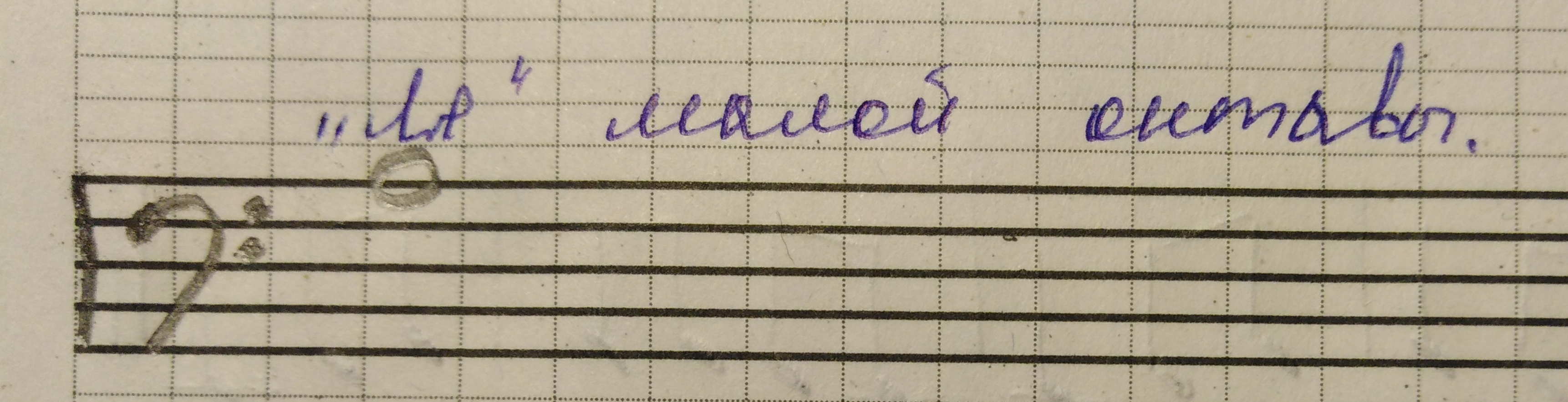 Тон/полутон.УЧИТЕ расположение ТОНов и ПОЛУТОНов на клавиатуре и играйте их, произнося вслух (см. прошлое дз).Ритмическое рондоОстаётся старое задание.ПонятияСмотрите отдельный документ с понятиями и обязательно старайтесь запомнить их чёткую формулировку.